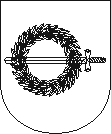 KLAIPĖDOS RAJONO SAVIVALDYBĖS TARYBASPRENDIMASDĖL SOCIALINĖS PARAMOS TEIKIMO KOMISIJOS SUDARYMO2019 m. gegužės 3 d. Nr. T11-108
GargždaiKlaipėdos rajono savivaldybės taryba, vadovaudamasi Lietuvos Respublikos vietos savivaldos įstatymo 15 straipsnio 5 dalimi, 16 straipsnio 2 dalies 6 punktu, n u s p r e n d ž i a:                1. Sudaryti šią Klaipėdos rajono savivaldybės socialinės paramos teikimo komisiją 9-ojo šaukimo Klaipėdos rajono savivaldybės tarybos įgaliojimų laikui:                Violeta Riaukienė – Klaipėdos rajono savivaldybės mero pavaduotoja, komisijos pirmininkė.                Nariai:                Audronė Balnionienė – Klaipėdos rajono savivaldybės mero pavaduotoja;                Vytautas Butkus – Klaipėdos rajono savivaldybės tarybos narys;                Dalia Gumuliauskienė – Klaipėdos rajono savivaldybės administracijos Socialinės paramos skyriaus vedėja;                Mindaugas Šunokas – Klaipėdos rajono savivaldybės tarybos narys;                Ligita Liutikienė - Klaipėdos rajono savivaldybės tarybos narė;                Rasa Petrauskienė - Klaipėdos rajono savivaldybės tarybos narė.                2. Kviesti dalyvauti Klaipėdos rajono savivaldybės socialinės paramos teikimo komisijos darbe komisijos nario teisėmis:                  Jurindą Jasevičienę, Klaipėdos rajono paramos šeimai centro direktorę;                  Ireną Šaulytę, valstybės vaiko teisių apsaugos ir įvaikinimo tarnybos prie SADM Klaipėdos apskrities vaiko teisių apsaugos skyriaus patarėją.Savivaldybės meras 						                               Bronius Markauskas